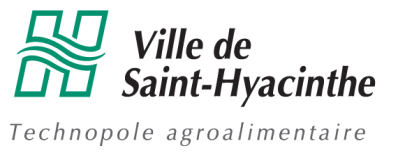 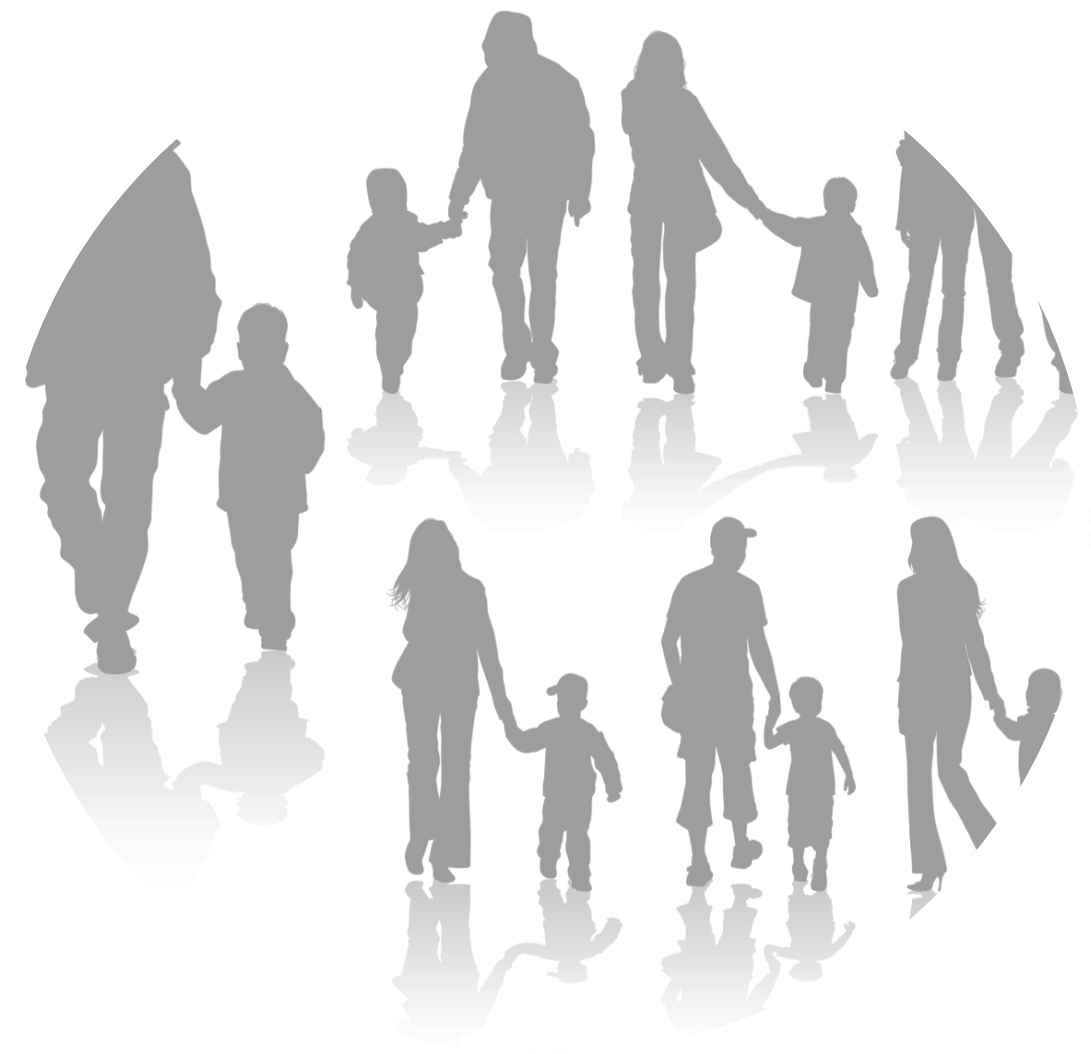 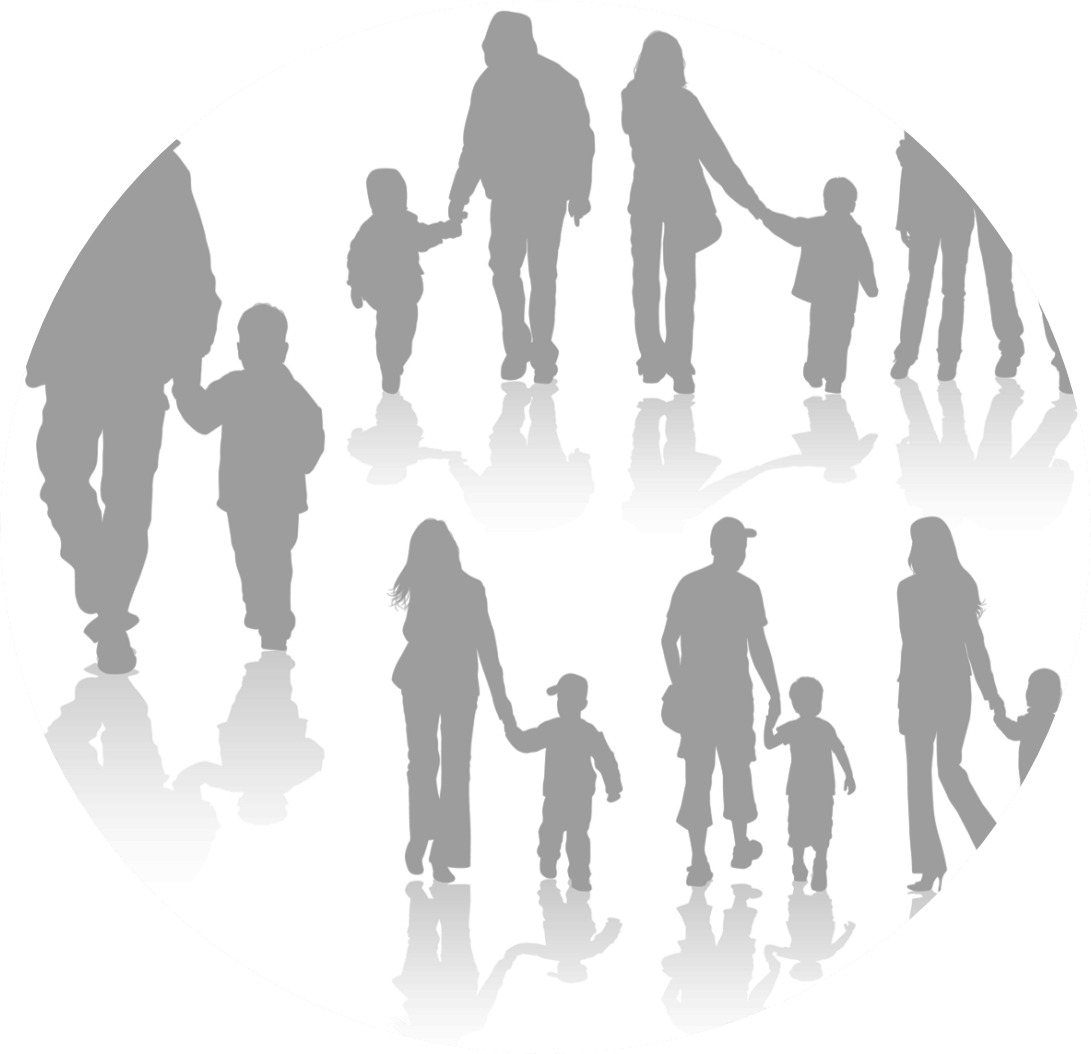 FONDS D’AIDE POUR LE LOISIR DE SAINT-HYACINTHEFONDS D’AIDE POUR LE LOISIR DE SAINT-HYACINTHEFONDS D’AIDE POUR LE LOISIR DE SAINT-HYACINTHEFONDS D’AIDE POUR LE LOISIR DE SAINT-HYACINTHEFONDS D’AIDE POUR LE LOISIR DE SAINT-HYACINTHEFONDS D’AIDE POUR LE LOISIR DE SAINT-HYACINTHEFONDS D’AIDE POUR LE LOISIR DE SAINT-HYACINTHEFONDS D’AIDE POUR LE LOISIR DE SAINT-HYACINTHEFONDS D’AIDE POUR LE LOISIR DE SAINT-HYACINTHEFONDS D’AIDE POUR LE LOISIR DE SAINT-HYACINTHEFONDS D’AIDE POUR LE LOISIR DE SAINT-HYACINTHEFONDS D’AIDE POUR LE LOISIR DE SAINT-HYACINTHEFONDS D’AIDE POUR LE LOISIR DE SAINT-HYACINTHEFONDS D’AIDE POUR LE LOISIR DE SAINT-HYACINTHEFONDS D’AIDE POUR LE LOISIR DE SAINT-HYACINTHEFONDS D’AIDE POUR LE LOISIR DE SAINT-HYACINTHEEn février 2011, la Ville de Saint-Hyacinthe s’est associée au Club Optimiste Douville pour aider financièrement des jeunes maskoutains (17 ans et moins) issus de familles à faible revenu en tenant compte des faits suivants : la pratique d’un loisir véhicule d’importantes valeurs;ces valeurs contribuent à l’éducation et à l’épanouissement de l’individu;une situation économique difficile contraint l’accessibilité et la participation d’un jeune à des activités;l’implication de l’organisme de loisirs et de la famille demeure importante.En février 2011, la Ville de Saint-Hyacinthe s’est associée au Club Optimiste Douville pour aider financièrement des jeunes maskoutains (17 ans et moins) issus de familles à faible revenu en tenant compte des faits suivants : la pratique d’un loisir véhicule d’importantes valeurs;ces valeurs contribuent à l’éducation et à l’épanouissement de l’individu;une situation économique difficile contraint l’accessibilité et la participation d’un jeune à des activités;l’implication de l’organisme de loisirs et de la famille demeure importante.En février 2011, la Ville de Saint-Hyacinthe s’est associée au Club Optimiste Douville pour aider financièrement des jeunes maskoutains (17 ans et moins) issus de familles à faible revenu en tenant compte des faits suivants : la pratique d’un loisir véhicule d’importantes valeurs;ces valeurs contribuent à l’éducation et à l’épanouissement de l’individu;une situation économique difficile contraint l’accessibilité et la participation d’un jeune à des activités;l’implication de l’organisme de loisirs et de la famille demeure importante.En février 2011, la Ville de Saint-Hyacinthe s’est associée au Club Optimiste Douville pour aider financièrement des jeunes maskoutains (17 ans et moins) issus de familles à faible revenu en tenant compte des faits suivants : la pratique d’un loisir véhicule d’importantes valeurs;ces valeurs contribuent à l’éducation et à l’épanouissement de l’individu;une situation économique difficile contraint l’accessibilité et la participation d’un jeune à des activités;l’implication de l’organisme de loisirs et de la famille demeure importante.En février 2011, la Ville de Saint-Hyacinthe s’est associée au Club Optimiste Douville pour aider financièrement des jeunes maskoutains (17 ans et moins) issus de familles à faible revenu en tenant compte des faits suivants : la pratique d’un loisir véhicule d’importantes valeurs;ces valeurs contribuent à l’éducation et à l’épanouissement de l’individu;une situation économique difficile contraint l’accessibilité et la participation d’un jeune à des activités;l’implication de l’organisme de loisirs et de la famille demeure importante.En février 2011, la Ville de Saint-Hyacinthe s’est associée au Club Optimiste Douville pour aider financièrement des jeunes maskoutains (17 ans et moins) issus de familles à faible revenu en tenant compte des faits suivants : la pratique d’un loisir véhicule d’importantes valeurs;ces valeurs contribuent à l’éducation et à l’épanouissement de l’individu;une situation économique difficile contraint l’accessibilité et la participation d’un jeune à des activités;l’implication de l’organisme de loisirs et de la famille demeure importante.En février 2011, la Ville de Saint-Hyacinthe s’est associée au Club Optimiste Douville pour aider financièrement des jeunes maskoutains (17 ans et moins) issus de familles à faible revenu en tenant compte des faits suivants : la pratique d’un loisir véhicule d’importantes valeurs;ces valeurs contribuent à l’éducation et à l’épanouissement de l’individu;une situation économique difficile contraint l’accessibilité et la participation d’un jeune à des activités;l’implication de l’organisme de loisirs et de la famille demeure importante.En février 2011, la Ville de Saint-Hyacinthe s’est associée au Club Optimiste Douville pour aider financièrement des jeunes maskoutains (17 ans et moins) issus de familles à faible revenu en tenant compte des faits suivants : la pratique d’un loisir véhicule d’importantes valeurs;ces valeurs contribuent à l’éducation et à l’épanouissement de l’individu;une situation économique difficile contraint l’accessibilité et la participation d’un jeune à des activités;l’implication de l’organisme de loisirs et de la famille demeure importante.En février 2011, la Ville de Saint-Hyacinthe s’est associée au Club Optimiste Douville pour aider financièrement des jeunes maskoutains (17 ans et moins) issus de familles à faible revenu en tenant compte des faits suivants : la pratique d’un loisir véhicule d’importantes valeurs;ces valeurs contribuent à l’éducation et à l’épanouissement de l’individu;une situation économique difficile contraint l’accessibilité et la participation d’un jeune à des activités;l’implication de l’organisme de loisirs et de la famille demeure importante.En février 2011, la Ville de Saint-Hyacinthe s’est associée au Club Optimiste Douville pour aider financièrement des jeunes maskoutains (17 ans et moins) issus de familles à faible revenu en tenant compte des faits suivants : la pratique d’un loisir véhicule d’importantes valeurs;ces valeurs contribuent à l’éducation et à l’épanouissement de l’individu;une situation économique difficile contraint l’accessibilité et la participation d’un jeune à des activités;l’implication de l’organisme de loisirs et de la famille demeure importante.En février 2011, la Ville de Saint-Hyacinthe s’est associée au Club Optimiste Douville pour aider financièrement des jeunes maskoutains (17 ans et moins) issus de familles à faible revenu en tenant compte des faits suivants : la pratique d’un loisir véhicule d’importantes valeurs;ces valeurs contribuent à l’éducation et à l’épanouissement de l’individu;une situation économique difficile contraint l’accessibilité et la participation d’un jeune à des activités;l’implication de l’organisme de loisirs et de la famille demeure importante.En février 2011, la Ville de Saint-Hyacinthe s’est associée au Club Optimiste Douville pour aider financièrement des jeunes maskoutains (17 ans et moins) issus de familles à faible revenu en tenant compte des faits suivants : la pratique d’un loisir véhicule d’importantes valeurs;ces valeurs contribuent à l’éducation et à l’épanouissement de l’individu;une situation économique difficile contraint l’accessibilité et la participation d’un jeune à des activités;l’implication de l’organisme de loisirs et de la famille demeure importante.En février 2011, la Ville de Saint-Hyacinthe s’est associée au Club Optimiste Douville pour aider financièrement des jeunes maskoutains (17 ans et moins) issus de familles à faible revenu en tenant compte des faits suivants : la pratique d’un loisir véhicule d’importantes valeurs;ces valeurs contribuent à l’éducation et à l’épanouissement de l’individu;une situation économique difficile contraint l’accessibilité et la participation d’un jeune à des activités;l’implication de l’organisme de loisirs et de la famille demeure importante.En février 2011, la Ville de Saint-Hyacinthe s’est associée au Club Optimiste Douville pour aider financièrement des jeunes maskoutains (17 ans et moins) issus de familles à faible revenu en tenant compte des faits suivants : la pratique d’un loisir véhicule d’importantes valeurs;ces valeurs contribuent à l’éducation et à l’épanouissement de l’individu;une situation économique difficile contraint l’accessibilité et la participation d’un jeune à des activités;l’implication de l’organisme de loisirs et de la famille demeure importante.En février 2011, la Ville de Saint-Hyacinthe s’est associée au Club Optimiste Douville pour aider financièrement des jeunes maskoutains (17 ans et moins) issus de familles à faible revenu en tenant compte des faits suivants : la pratique d’un loisir véhicule d’importantes valeurs;ces valeurs contribuent à l’éducation et à l’épanouissement de l’individu;une situation économique difficile contraint l’accessibilité et la participation d’un jeune à des activités;l’implication de l’organisme de loisirs et de la famille demeure importante.En février 2011, la Ville de Saint-Hyacinthe s’est associée au Club Optimiste Douville pour aider financièrement des jeunes maskoutains (17 ans et moins) issus de familles à faible revenu en tenant compte des faits suivants : la pratique d’un loisir véhicule d’importantes valeurs;ces valeurs contribuent à l’éducation et à l’épanouissement de l’individu;une situation économique difficile contraint l’accessibilité et la participation d’un jeune à des activités;l’implication de l’organisme de loisirs et de la famille demeure importante.Le comitéLe comitéLe comitéLe comitéLe comitéLe comitéLe comitéLe comitéLe comitéLe comitéLe comitéLe comitéLe comitéLe comitéLe comitéLe comitéUn comité composé de personnes impliquées dans le milieu du loisir, du sport et de la culture a été formé pour gérer les actifs du Fonds et promouvoir son action dans le milieu. Un administrateur du Club Optimiste Douville fait également partie de ce comité.Un comité composé de personnes impliquées dans le milieu du loisir, du sport et de la culture a été formé pour gérer les actifs du Fonds et promouvoir son action dans le milieu. Un administrateur du Club Optimiste Douville fait également partie de ce comité.Un comité composé de personnes impliquées dans le milieu du loisir, du sport et de la culture a été formé pour gérer les actifs du Fonds et promouvoir son action dans le milieu. Un administrateur du Club Optimiste Douville fait également partie de ce comité.Un comité composé de personnes impliquées dans le milieu du loisir, du sport et de la culture a été formé pour gérer les actifs du Fonds et promouvoir son action dans le milieu. Un administrateur du Club Optimiste Douville fait également partie de ce comité.Un comité composé de personnes impliquées dans le milieu du loisir, du sport et de la culture a été formé pour gérer les actifs du Fonds et promouvoir son action dans le milieu. Un administrateur du Club Optimiste Douville fait également partie de ce comité.Un comité composé de personnes impliquées dans le milieu du loisir, du sport et de la culture a été formé pour gérer les actifs du Fonds et promouvoir son action dans le milieu. Un administrateur du Club Optimiste Douville fait également partie de ce comité.Un comité composé de personnes impliquées dans le milieu du loisir, du sport et de la culture a été formé pour gérer les actifs du Fonds et promouvoir son action dans le milieu. Un administrateur du Club Optimiste Douville fait également partie de ce comité.Un comité composé de personnes impliquées dans le milieu du loisir, du sport et de la culture a été formé pour gérer les actifs du Fonds et promouvoir son action dans le milieu. Un administrateur du Club Optimiste Douville fait également partie de ce comité.Un comité composé de personnes impliquées dans le milieu du loisir, du sport et de la culture a été formé pour gérer les actifs du Fonds et promouvoir son action dans le milieu. Un administrateur du Club Optimiste Douville fait également partie de ce comité.Un comité composé de personnes impliquées dans le milieu du loisir, du sport et de la culture a été formé pour gérer les actifs du Fonds et promouvoir son action dans le milieu. Un administrateur du Club Optimiste Douville fait également partie de ce comité.Un comité composé de personnes impliquées dans le milieu du loisir, du sport et de la culture a été formé pour gérer les actifs du Fonds et promouvoir son action dans le milieu. Un administrateur du Club Optimiste Douville fait également partie de ce comité.Un comité composé de personnes impliquées dans le milieu du loisir, du sport et de la culture a été formé pour gérer les actifs du Fonds et promouvoir son action dans le milieu. Un administrateur du Club Optimiste Douville fait également partie de ce comité.Un comité composé de personnes impliquées dans le milieu du loisir, du sport et de la culture a été formé pour gérer les actifs du Fonds et promouvoir son action dans le milieu. Un administrateur du Club Optimiste Douville fait également partie de ce comité.Un comité composé de personnes impliquées dans le milieu du loisir, du sport et de la culture a été formé pour gérer les actifs du Fonds et promouvoir son action dans le milieu. Un administrateur du Club Optimiste Douville fait également partie de ce comité.Un comité composé de personnes impliquées dans le milieu du loisir, du sport et de la culture a été formé pour gérer les actifs du Fonds et promouvoir son action dans le milieu. Un administrateur du Club Optimiste Douville fait également partie de ce comité.Un comité composé de personnes impliquées dans le milieu du loisir, du sport et de la culture a été formé pour gérer les actifs du Fonds et promouvoir son action dans le milieu. Un administrateur du Club Optimiste Douville fait également partie de ce comité.Les critères d’admissibilitéLes critères d’admissibilitéLes critères d’admissibilitéLes critères d’admissibilitéLes critères d’admissibilitéLes critères d’admissibilitéLes critères d’admissibilitéLes critères d’admissibilitéLes critères d’admissibilitéLes critères d’admissibilitéLes critères d’admissibilitéLes critères d’admissibilitéLes critères d’admissibilitéLes critères d’admissibilitéLes critères d’admissibilitéLes critères d’admissibilitéÊtre âgé(e) de 17 ans et moins;Résider à Saint-Hyacinthe;Inscrire l’enfant à un organisme du loisir, du sport ou de la culture reconnu par le Service des loisirs de la Ville de Saint-Hyacinthe;Ne pas recevoir de subvention d’autres sources pour la participation à cette activité de loisir, sportive ou culturelle. Être âgé(e) de 17 ans et moins;Résider à Saint-Hyacinthe;Inscrire l’enfant à un organisme du loisir, du sport ou de la culture reconnu par le Service des loisirs de la Ville de Saint-Hyacinthe;Ne pas recevoir de subvention d’autres sources pour la participation à cette activité de loisir, sportive ou culturelle. Être âgé(e) de 17 ans et moins;Résider à Saint-Hyacinthe;Inscrire l’enfant à un organisme du loisir, du sport ou de la culture reconnu par le Service des loisirs de la Ville de Saint-Hyacinthe;Ne pas recevoir de subvention d’autres sources pour la participation à cette activité de loisir, sportive ou culturelle. Être âgé(e) de 17 ans et moins;Résider à Saint-Hyacinthe;Inscrire l’enfant à un organisme du loisir, du sport ou de la culture reconnu par le Service des loisirs de la Ville de Saint-Hyacinthe;Ne pas recevoir de subvention d’autres sources pour la participation à cette activité de loisir, sportive ou culturelle. Être âgé(e) de 17 ans et moins;Résider à Saint-Hyacinthe;Inscrire l’enfant à un organisme du loisir, du sport ou de la culture reconnu par le Service des loisirs de la Ville de Saint-Hyacinthe;Ne pas recevoir de subvention d’autres sources pour la participation à cette activité de loisir, sportive ou culturelle. Être âgé(e) de 17 ans et moins;Résider à Saint-Hyacinthe;Inscrire l’enfant à un organisme du loisir, du sport ou de la culture reconnu par le Service des loisirs de la Ville de Saint-Hyacinthe;Ne pas recevoir de subvention d’autres sources pour la participation à cette activité de loisir, sportive ou culturelle. Être âgé(e) de 17 ans et moins;Résider à Saint-Hyacinthe;Inscrire l’enfant à un organisme du loisir, du sport ou de la culture reconnu par le Service des loisirs de la Ville de Saint-Hyacinthe;Ne pas recevoir de subvention d’autres sources pour la participation à cette activité de loisir, sportive ou culturelle. Être âgé(e) de 17 ans et moins;Résider à Saint-Hyacinthe;Inscrire l’enfant à un organisme du loisir, du sport ou de la culture reconnu par le Service des loisirs de la Ville de Saint-Hyacinthe;Ne pas recevoir de subvention d’autres sources pour la participation à cette activité de loisir, sportive ou culturelle. Être âgé(e) de 17 ans et moins;Résider à Saint-Hyacinthe;Inscrire l’enfant à un organisme du loisir, du sport ou de la culture reconnu par le Service des loisirs de la Ville de Saint-Hyacinthe;Ne pas recevoir de subvention d’autres sources pour la participation à cette activité de loisir, sportive ou culturelle. Être âgé(e) de 17 ans et moins;Résider à Saint-Hyacinthe;Inscrire l’enfant à un organisme du loisir, du sport ou de la culture reconnu par le Service des loisirs de la Ville de Saint-Hyacinthe;Ne pas recevoir de subvention d’autres sources pour la participation à cette activité de loisir, sportive ou culturelle. Être âgé(e) de 17 ans et moins;Résider à Saint-Hyacinthe;Inscrire l’enfant à un organisme du loisir, du sport ou de la culture reconnu par le Service des loisirs de la Ville de Saint-Hyacinthe;Ne pas recevoir de subvention d’autres sources pour la participation à cette activité de loisir, sportive ou culturelle. Être âgé(e) de 17 ans et moins;Résider à Saint-Hyacinthe;Inscrire l’enfant à un organisme du loisir, du sport ou de la culture reconnu par le Service des loisirs de la Ville de Saint-Hyacinthe;Ne pas recevoir de subvention d’autres sources pour la participation à cette activité de loisir, sportive ou culturelle. Être âgé(e) de 17 ans et moins;Résider à Saint-Hyacinthe;Inscrire l’enfant à un organisme du loisir, du sport ou de la culture reconnu par le Service des loisirs de la Ville de Saint-Hyacinthe;Ne pas recevoir de subvention d’autres sources pour la participation à cette activité de loisir, sportive ou culturelle. Être âgé(e) de 17 ans et moins;Résider à Saint-Hyacinthe;Inscrire l’enfant à un organisme du loisir, du sport ou de la culture reconnu par le Service des loisirs de la Ville de Saint-Hyacinthe;Ne pas recevoir de subvention d’autres sources pour la participation à cette activité de loisir, sportive ou culturelle. Être âgé(e) de 17 ans et moins;Résider à Saint-Hyacinthe;Inscrire l’enfant à un organisme du loisir, du sport ou de la culture reconnu par le Service des loisirs de la Ville de Saint-Hyacinthe;Ne pas recevoir de subvention d’autres sources pour la participation à cette activité de loisir, sportive ou culturelle. Être âgé(e) de 17 ans et moins;Résider à Saint-Hyacinthe;Inscrire l’enfant à un organisme du loisir, du sport ou de la culture reconnu par le Service des loisirs de la Ville de Saint-Hyacinthe;Ne pas recevoir de subvention d’autres sources pour la participation à cette activité de loisir, sportive ou culturelle. La sélection se fait quatre fois par année : 15 janvier, 15 avril, 15 juin, 15 septembreLa sélection se fait quatre fois par année : 15 janvier, 15 avril, 15 juin, 15 septembreLa sélection se fait quatre fois par année : 15 janvier, 15 avril, 15 juin, 15 septembreLa sélection se fait quatre fois par année : 15 janvier, 15 avril, 15 juin, 15 septembreLa sélection se fait quatre fois par année : 15 janvier, 15 avril, 15 juin, 15 septembreLa sélection se fait quatre fois par année : 15 janvier, 15 avril, 15 juin, 15 septembreLa sélection se fait quatre fois par année : 15 janvier, 15 avril, 15 juin, 15 septembreLa sélection se fait quatre fois par année : 15 janvier, 15 avril, 15 juin, 15 septembreLa sélection se fait quatre fois par année : 15 janvier, 15 avril, 15 juin, 15 septembreLa sélection se fait quatre fois par année : 15 janvier, 15 avril, 15 juin, 15 septembreLa sélection se fait quatre fois par année : 15 janvier, 15 avril, 15 juin, 15 septembreLa sélection se fait quatre fois par année : 15 janvier, 15 avril, 15 juin, 15 septembreLa sélection se fait quatre fois par année : 15 janvier, 15 avril, 15 juin, 15 septembreLa sélection se fait quatre fois par année : 15 janvier, 15 avril, 15 juin, 15 septembreLa sélection se fait quatre fois par année : 15 janvier, 15 avril, 15 juin, 15 septembreLa sélection se fait quatre fois par année : 15 janvier, 15 avril, 15 juin, 15 septembreTous les dossiers sont traités confidentiellement;Chaque dossier est étudié par le comité; le montant accordé est en fonction des besoins du jeune, des revenus familiaux et du budget disponible;Une fois la demande accordée par le Fonds d’aide, le ou les chèques (selon la durée de l’activité) seront émis au nom de l’organisme auquel l’enfant est inscrit. Tous les dossiers sont traités confidentiellement;Chaque dossier est étudié par le comité; le montant accordé est en fonction des besoins du jeune, des revenus familiaux et du budget disponible;Une fois la demande accordée par le Fonds d’aide, le ou les chèques (selon la durée de l’activité) seront émis au nom de l’organisme auquel l’enfant est inscrit. Tous les dossiers sont traités confidentiellement;Chaque dossier est étudié par le comité; le montant accordé est en fonction des besoins du jeune, des revenus familiaux et du budget disponible;Une fois la demande accordée par le Fonds d’aide, le ou les chèques (selon la durée de l’activité) seront émis au nom de l’organisme auquel l’enfant est inscrit. Tous les dossiers sont traités confidentiellement;Chaque dossier est étudié par le comité; le montant accordé est en fonction des besoins du jeune, des revenus familiaux et du budget disponible;Une fois la demande accordée par le Fonds d’aide, le ou les chèques (selon la durée de l’activité) seront émis au nom de l’organisme auquel l’enfant est inscrit. Tous les dossiers sont traités confidentiellement;Chaque dossier est étudié par le comité; le montant accordé est en fonction des besoins du jeune, des revenus familiaux et du budget disponible;Une fois la demande accordée par le Fonds d’aide, le ou les chèques (selon la durée de l’activité) seront émis au nom de l’organisme auquel l’enfant est inscrit. Tous les dossiers sont traités confidentiellement;Chaque dossier est étudié par le comité; le montant accordé est en fonction des besoins du jeune, des revenus familiaux et du budget disponible;Une fois la demande accordée par le Fonds d’aide, le ou les chèques (selon la durée de l’activité) seront émis au nom de l’organisme auquel l’enfant est inscrit. Tous les dossiers sont traités confidentiellement;Chaque dossier est étudié par le comité; le montant accordé est en fonction des besoins du jeune, des revenus familiaux et du budget disponible;Une fois la demande accordée par le Fonds d’aide, le ou les chèques (selon la durée de l’activité) seront émis au nom de l’organisme auquel l’enfant est inscrit. Tous les dossiers sont traités confidentiellement;Chaque dossier est étudié par le comité; le montant accordé est en fonction des besoins du jeune, des revenus familiaux et du budget disponible;Une fois la demande accordée par le Fonds d’aide, le ou les chèques (selon la durée de l’activité) seront émis au nom de l’organisme auquel l’enfant est inscrit. Tous les dossiers sont traités confidentiellement;Chaque dossier est étudié par le comité; le montant accordé est en fonction des besoins du jeune, des revenus familiaux et du budget disponible;Une fois la demande accordée par le Fonds d’aide, le ou les chèques (selon la durée de l’activité) seront émis au nom de l’organisme auquel l’enfant est inscrit. Tous les dossiers sont traités confidentiellement;Chaque dossier est étudié par le comité; le montant accordé est en fonction des besoins du jeune, des revenus familiaux et du budget disponible;Une fois la demande accordée par le Fonds d’aide, le ou les chèques (selon la durée de l’activité) seront émis au nom de l’organisme auquel l’enfant est inscrit. Tous les dossiers sont traités confidentiellement;Chaque dossier est étudié par le comité; le montant accordé est en fonction des besoins du jeune, des revenus familiaux et du budget disponible;Une fois la demande accordée par le Fonds d’aide, le ou les chèques (selon la durée de l’activité) seront émis au nom de l’organisme auquel l’enfant est inscrit. Tous les dossiers sont traités confidentiellement;Chaque dossier est étudié par le comité; le montant accordé est en fonction des besoins du jeune, des revenus familiaux et du budget disponible;Une fois la demande accordée par le Fonds d’aide, le ou les chèques (selon la durée de l’activité) seront émis au nom de l’organisme auquel l’enfant est inscrit. Tous les dossiers sont traités confidentiellement;Chaque dossier est étudié par le comité; le montant accordé est en fonction des besoins du jeune, des revenus familiaux et du budget disponible;Une fois la demande accordée par le Fonds d’aide, le ou les chèques (selon la durée de l’activité) seront émis au nom de l’organisme auquel l’enfant est inscrit. Tous les dossiers sont traités confidentiellement;Chaque dossier est étudié par le comité; le montant accordé est en fonction des besoins du jeune, des revenus familiaux et du budget disponible;Une fois la demande accordée par le Fonds d’aide, le ou les chèques (selon la durée de l’activité) seront émis au nom de l’organisme auquel l’enfant est inscrit. Tous les dossiers sont traités confidentiellement;Chaque dossier est étudié par le comité; le montant accordé est en fonction des besoins du jeune, des revenus familiaux et du budget disponible;Une fois la demande accordée par le Fonds d’aide, le ou les chèques (selon la durée de l’activité) seront émis au nom de l’organisme auquel l’enfant est inscrit. Tous les dossiers sont traités confidentiellement;Chaque dossier est étudié par le comité; le montant accordé est en fonction des besoins du jeune, des revenus familiaux et du budget disponible;Une fois la demande accordée par le Fonds d’aide, le ou les chèques (selon la durée de l’activité) seront émis au nom de l’organisme auquel l’enfant est inscrit. SECTION À COMPLÉTER PAR L’ORGANISME SPORTIF, CULTUREL OU COMMUNAUTAIRESECTION À COMPLÉTER PAR L’ORGANISME SPORTIF, CULTUREL OU COMMUNAUTAIRESECTION À COMPLÉTER PAR L’ORGANISME SPORTIF, CULTUREL OU COMMUNAUTAIRESECTION À COMPLÉTER PAR L’ORGANISME SPORTIF, CULTUREL OU COMMUNAUTAIRESECTION À COMPLÉTER PAR L’ORGANISME SPORTIF, CULTUREL OU COMMUNAUTAIRESECTION À COMPLÉTER PAR L’ORGANISME SPORTIF, CULTUREL OU COMMUNAUTAIRESECTION À COMPLÉTER PAR L’ORGANISME SPORTIF, CULTUREL OU COMMUNAUTAIRESECTION À COMPLÉTER PAR L’ORGANISME SPORTIF, CULTUREL OU COMMUNAUTAIRESECTION À COMPLÉTER PAR L’ORGANISME SPORTIF, CULTUREL OU COMMUNAUTAIRESECTION À COMPLÉTER PAR L’ORGANISME SPORTIF, CULTUREL OU COMMUNAUTAIRESECTION À COMPLÉTER PAR L’ORGANISME SPORTIF, CULTUREL OU COMMUNAUTAIRESECTION À COMPLÉTER PAR L’ORGANISME SPORTIF, CULTUREL OU COMMUNAUTAIRESECTION À COMPLÉTER PAR L’ORGANISME SPORTIF, CULTUREL OU COMMUNAUTAIRESECTION À COMPLÉTER PAR L’ORGANISME SPORTIF, CULTUREL OU COMMUNAUTAIRESECTION À COMPLÉTER PAR L’ORGANISME SPORTIF, CULTUREL OU COMMUNAUTAIRESECTION À COMPLÉTER PAR L’ORGANISME SPORTIF, CULTUREL OU COMMUNAUTAIREActivité : Activité : Autre enfant (si même activité)Autre enfant (si même activité)Autre enfant (si même activité)Autre enfant (si même activité)Autre enfant (si même activité)Autre enfant (si même activité)Niveau de pratique :Niveau de pratique :Niveau de pratique :Niveau de pratique :Niveau de pratique :Niveau de pratique :Niveau de pratique :Niveau de pratique :Niveau de pratique :Niveau de pratique :Niveau de pratique :Niveau de pratique :Niveau de pratique :Niveau de pratique :Niveau de pratique :Niveau de pratique :Est-ce sa première inscription à cette activité? Est-ce sa première inscription à cette activité? Est-ce sa première inscription à cette activité? Est-ce sa première inscription à cette activité? Est-ce sa première inscription à cette activité? Est-ce sa première inscription à cette activité? Est-ce sa première inscription à cette activité? Est-ce sa première inscription à cette activité? Est-ce sa première inscription à cette activité? Est-ce sa première inscription à cette activité? Est-ce sa première inscription à cette activité?Est-ce sa première inscription à cette activité?Est-ce sa première inscription à cette activité?Est-ce sa première inscription à cette activité?Est-ce sa première inscription à cette activité?Est-ce sa première inscription à cette activité?  OUI  NON  NON  NON  NON  NON  NON  NON  NON  NON  OUI  OUI  NON  NON  NON  NONDepuis combien de temps pratique-t-il cette activité ? Depuis combien de temps pratique-t-il cette activité ? Depuis combien de temps pratique-t-il cette activité ? Depuis combien de temps pratique-t-il cette activité ? Depuis combien de temps pratique-t-il cette activité ? Depuis combien de temps pratique-t-il cette activité ? Depuis combien de temps pratique-t-il cette activité ? Depuis combien de temps pratique-t-il cette activité ? Depuis combien de temps pratique-t-il cette activité ? Depuis combien de temps pratique-t-il cette activité ?Depuis combien de temps pratique-t-il cette activité ?Depuis combien de temps pratique-t-il cette activité ?Depuis combien de temps pratique-t-il cette activité ?Depuis combien de temps pratique-t-il cette activité ?Depuis combien de temps pratique-t-il cette activité ?Depuis combien de temps pratique-t-il cette activité ?Besoin d’équipement :  Lequel ?Besoin d’équipement :  Lequel ?Besoin d’équipement :  Lequel ?Besoin d’équipement :  Lequel ?Besoin d’équipement :  Lequel ?Besoin d’équipement :  Lequel ?Besoin d’équipement :  Lequel ?Coût approximatif : Coût approximatif : Coût approximatif : Coût approximatif : Coût approximatif : Coût approximatif : Coût approximatif : Coût approximatif : $Coût d’inscription :Coût d’inscription :Coût d’inscription :$ Par session$ Par session$ Pour un an$ Pour un anNom de l’organisme :Nom de l’organisme :Nom de l’organisme :Nom de l’organisme :Téléphone : Téléphone : Téléphone : Téléphone : Téléphone : Téléphone : Téléphone : Téléphone : Téléphone : Téléphone : Téléphone : Téléphone : Téléphone : Téléphone : Téléphone : Téléphone : Nom et titre du représentant de l’organisme (MAJUSCULES) : Nom et titre du représentant de l’organisme (MAJUSCULES) : Nom et titre du représentant de l’organisme (MAJUSCULES) : Nom et titre du représentant de l’organisme (MAJUSCULES) : Nom et titre du représentant de l’organisme (MAJUSCULES) : Nom et titre du représentant de l’organisme (MAJUSCULES) : Nom et titre du représentant de l’organisme (MAJUSCULES) : Nom et titre du représentant de l’organisme (MAJUSCULES) : Nom et titre du représentant de l’organisme (MAJUSCULES) : Nom et titre du représentant de l’organisme (MAJUSCULES) : Nom et titre du représentant de l’organisme (MAJUSCULES) : Nom et titre du représentant de l’organisme (MAJUSCULES) : Nom et titre du représentant de l’organisme (MAJUSCULES) : Nom et titre du représentant de l’organisme (MAJUSCULES) : Nom et titre du représentant de l’organisme (MAJUSCULES) : Nom et titre du représentant de l’organisme (MAJUSCULES) : COÛT(S) D’INSCRIPTION(S) : COÛT(S) D’INSCRIPTION(S) : COÛT(S) D’INSCRIPTION(S) : COÛT(S) D’INSCRIPTION(S) : $Signature du représentantSignature du représentantSignature du représentantSignature du représentantSignature du représentantSignature du représentantSignature du représentantSignature du représentantSECTION À COMPLÉTER PAR LE PARENTSECTION À COMPLÉTER PAR LE PARENTSECTION À COMPLÉTER PAR LE PARENTSECTION À COMPLÉTER PAR LE PARENTSECTION À COMPLÉTER PAR LE PARENTSECTION À COMPLÉTER PAR LE PARENTSECTION À COMPLÉTER PAR LE PARENTSECTION À COMPLÉTER PAR LE PARENTSECTION À COMPLÉTER PAR LE PARENTSECTION À COMPLÉTER PAR LE PARENTSECTION À COMPLÉTER PAR LE PARENTSECTION À COMPLÉTER PAR LE PARENTSECTION À COMPLÉTER PAR LE PARENTSECTION À COMPLÉTER PAR LE PARENTSECTION À COMPLÉTER PAR LE PARENTSECTION À COMPLÉTER PAR LE PARENTSECTION À COMPLÉTER PAR LE PARENTSECTION À COMPLÉTER PAR LE PARENTSECTION À COMPLÉTER PAR LE PARENTSECTION À COMPLÉTER PAR LE PARENTSECTION À COMPLÉTER PAR LE PARENTSECTION À COMPLÉTER PAR LE PARENTSECTION À COMPLÉTER PAR LE PARENTSECTION À COMPLÉTER PAR LE PARENTSECTION À COMPLÉTER PAR LE PARENTL’enfant  L’enfant  L’enfant  L’enfant  L’enfant  L’enfant  L’enfant  L’enfant  L’enfant  L’enfant  L’enfant  L’enfant  L’enfant  L’enfant  Autre enfant (si même activité)Autre enfant (si même activité)Autre enfant (si même activité)Autre enfant (si même activité)Autre enfant (si même activité)Autre enfant (si même activité)Autre enfant (si même activité)Autre enfant (si même activité)Autre enfant (si même activité)Autre enfant (si même activité)Autre enfant (si même activité)Nom : Nom : Nom : Nom : Nom : Nom : Nom : Nom : Nom : Nom : Nom : Nom : Nom : Nom : Nom : Nom : Nom : Nom : Nom : Nom : Nom : Nom : Nom : Nom : Nom : Prénom :Prénom :Prénom :Prénom :Prénom :Prénom :Prénom :Prénom :Prénom :Prénom :Prénom :Prénom :Prénom :Prénom :Prénom : Prénom : Prénom : Prénom : Prénom : Prénom : Prénom : Prénom : Prénom : Prénom : Prénom : Âge :   Fille  Fille  Fille  Garçon  Garçon  Garçon  Garçon  Garçon  Garçon  Garçon  Garçon  Garçon  GarçonÂge :   Fille  Fille  Fille  Fille  Fille  Garçon  Garçon  Garçon  Garçon  GarçonDate de naissance : Date de naissance : Date de naissance : Date de naissance : Date de naissance : Date de naissance : Date de naissance : Date de naissance : Date de naissance : Date de naissance : Date de naissance : Date de naissance : Date de naissance : Date de naissance : Date de naissance : Date de naissance : Date de naissance : Date de naissance : Date de naissance : Date de naissance : Date de naissance : Date de naissance : Date de naissance : Date de naissance : Date de naissance : N° carte Accès-loisirs : N° carte Accès-loisirs : N° carte Accès-loisirs : N° carte Accès-loisirs : N° carte Accès-loisirs : N° carte Accès-loisirs : N° carte Accès-loisirs : N° carte Accès-loisirs : N° carte Accès-loisirs : N° carte Accès-loisirs : N° carte Accès-loisirs : N° carte Accès-loisirs : N° carte Accès-loisirs : N° carte Accès-loisirs : N° carte Accès-loisirs : N° carte Accès-loisirs : N° carte Accès-loisirs : N° carte Accès-loisirs : N° carte Accès-loisirs : N° carte Accès-loisirs : N° carte Accès-loisirs : N° carte Accès-loisirs : N° carte Accès-loisirs : N° carte Accès-loisirs : N° carte Accès-loisirs : Depuis combien d’années habitez-vous à Saint-Hyacinthe ? Depuis combien d’années habitez-vous à Saint-Hyacinthe ? Depuis combien d’années habitez-vous à Saint-Hyacinthe ? Depuis combien d’années habitez-vous à Saint-Hyacinthe ? Depuis combien d’années habitez-vous à Saint-Hyacinthe ? Depuis combien d’années habitez-vous à Saint-Hyacinthe ? Depuis combien d’années habitez-vous à Saint-Hyacinthe ? Depuis combien d’années habitez-vous à Saint-Hyacinthe ? Depuis combien d’années habitez-vous à Saint-Hyacinthe ? Depuis combien d’années habitez-vous à Saint-Hyacinthe ? Depuis combien d’années habitez-vous à Saint-Hyacinthe ? Depuis combien d’années habitez-vous à Saint-Hyacinthe ? Depuis combien d’années habitez-vous à Saint-Hyacinthe ? Depuis combien d’années habitez-vous à Saint-Hyacinthe ? Sa famille et la situation familialeSa famille et la situation familialeSa famille et la situation familialeSa famille et la situation familialeSa famille et la situation familialeSa famille et la situation familialeSa famille et la situation familialeSa famille et la situation familialeSa famille et la situation familialeSa famille et la situation familialeSa famille et la situation familialeSa famille et la situation familialeSa famille et la situation familialeSa famille et la situation familialeSa famille et la situation familialeSa famille et la situation familialeSa famille et la situation familialeSa famille et la situation familialeSa famille et la situation familialeSa famille et la situation familialeSa famille et la situation familialeSa famille et la situation familialeSa famille et la situation familialeSa famille et la situation familialeSa famille et la situation familialeFamille monoparentale ? Famille monoparentale ? Famille monoparentale ? Famille monoparentale ? Famille monoparentale ? Famille monoparentale ? Famille monoparentale ? Famille monoparentale ?   Oui   Oui   Non   Non   Non   Non   Non   Non   Non   Non   Non   Non   Non   Non   Non   Non   Non Nombre d’enfant(s) à la maison : Nombre d’enfant(s) à la maison : Nombre d’enfant(s) à la maison : Nombre d’enfant(s) à la maison : Nombre d’enfant(s) à la maison : Nombre d’enfant(s) à la maison : Nombre d’enfant(s) à la maison : Nombre d’enfant(s) à la maison : Nombre d’enfant(s) à la maison : Nombre d’enfant(s) à la maison : Nombre d’enfant(s) à la maison : Âge des enfants : Âge des enfants : Âge des enfants : Âge des enfants : Âge des enfants : Âge des enfants : Âge des enfants : Âge des enfants : Âge des enfants : Âge des enfants : Âge des enfants : Âge des enfants : Âge des enfants : Âge des enfants : Revenu annuel brut de la famille : Revenu annuel brut de la famille : Revenu annuel brut de la famille : Revenu annuel brut de la famille : Revenu annuel brut de la famille : Revenu annuel brut de la famille : Revenu annuel brut de la famille : Revenu annuel brut de la famille : Revenu annuel brut de la famille : Revenu annuel brut de la famille : Revenu annuel brut de la famille : Revenu annuel brut de la famille : Revenu annuel brut de la famille : Revenu annuel brut de la famille : Revenu annuel brut de la famille : Revenu annuel brut de la famille : Revenu annuel brut de la famille : Revenu annuel brut de la famille : Revenu annuel brut de la famille : Revenu annuel brut de la famille : Revenu annuel brut de la famille : Revenu annuel brut de la famille : Revenu annuel brut de la famille : Revenu annuel brut de la famille : Revenu annuel brut de la famille : Conjoint :Conjoint :Conjoint :Conjoint :Conjoint :Conjoint :$     Conjointe : $     Conjointe : $     Conjointe : $$$$$$$     Total : $     Total : $Domicilié (s) :Domicilié (s) :Domicilié (s) :Domicilié (s) :Domicilié (s) :Domicilié (s) :Domicilié (s) :  chez la mère  chez la mère  chez la mère  chez la mère  chez la mère  chez la mère  chez la mère  chez le père  chez le père  chez le père  chez le père  chez le père  chez le père  chez le père  chez le père  chez le père  chez le père  chez le pèreNom de la mère : Nom de la mère : Nom de la mère : Nom de la mère : Nom de la mère : Nom de la mère : Nom de la mère : Nom du père : Nom du père : Nom du père : Nom du père : Nom du père : Nom du père : Nom du père : Nom du père : Nom du père : Nom du père : Nom du père : Téléphone : Téléphone : Téléphone : Téléphone : Téléphone : (résidente) (résidente) (résidente) (résidente) Téléphone : Téléphone : Téléphone : Téléphone : Téléphone : (résidente) (résidente) (résidente) (résidente) (bureau) (bureau) (bureau) (bureau) (bureau) (bureau) (bureau) (bureau) (cellulaire)(cellulaire)(cellulaire)(cellulaire)(cellulaire) (cellulaire) (cellulaire) (cellulaire) Courriel : Courriel : Courriel : Courriel : Courriel : Courriel : Courriel : Courriel : Courriel : Courriel : Adresse du (des) parent(s) : Adresse du (des) parent(s) : Adresse du (des) parent(s) : Adresse du (des) parent(s) : Adresse du (des) parent(s) : Adresse du (des) parent(s) : Adresse du (des) parent(s) : Adresse du (des) parent(s) : Adresse du (des) parent(s) : Adresse du (des) parent(s) : Adresse du (des) parent(s) : Adresse du (des) parent(s) : Adresse du (des) parent(s) : Adresse du (des) parent(s) : Adresse du (des) parent(s) : Adresse du (des) parent(s) : Adresse du (des) parent(s) : Adresse du (des) parent(s) : Adresse du (des) parent(s) : Adresse du (des) parent(s) : Adresse du (des) parent(s) : Adresse du (des) parent(s) : Adresse du (des) parent(s) : Adresse du (des) parent(s) : Adresse du (des) parent(s) : Code postal : Code postal : Code postal : Code Postal : Code Postal : Code Postal : Une preuve du revenu familial doit être fournie. Une photocopie de l’un des documents suivants est acceptée: Une preuve du revenu familial doit être fournie. Une photocopie de l’un des documents suivants est acceptée: Une preuve du revenu familial doit être fournie. Une photocopie de l’un des documents suivants est acceptée: Une preuve du revenu familial doit être fournie. Une photocopie de l’un des documents suivants est acceptée: Une preuve du revenu familial doit être fournie. Une photocopie de l’un des documents suivants est acceptée: Une preuve du revenu familial doit être fournie. Une photocopie de l’un des documents suivants est acceptée: Une preuve du revenu familial doit être fournie. Une photocopie de l’un des documents suivants est acceptée: Une preuve du revenu familial doit être fournie. Une photocopie de l’un des documents suivants est acceptée: Une preuve du revenu familial doit être fournie. Une photocopie de l’un des documents suivants est acceptée: Une preuve du revenu familial doit être fournie. Une photocopie de l’un des documents suivants est acceptée: Une preuve du revenu familial doit être fournie. Une photocopie de l’un des documents suivants est acceptée: Une preuve du revenu familial doit être fournie. Une photocopie de l’un des documents suivants est acceptée: Une preuve du revenu familial doit être fournie. Une photocopie de l’un des documents suivants est acceptée: Une preuve du revenu familial doit être fournie. Une photocopie de l’un des documents suivants est acceptée: Une preuve du revenu familial doit être fournie. Une photocopie de l’un des documents suivants est acceptée: Une preuve du revenu familial doit être fournie. Une photocopie de l’un des documents suivants est acceptée: Une preuve du revenu familial doit être fournie. Une photocopie de l’un des documents suivants est acceptée: Une preuve du revenu familial doit être fournie. Une photocopie de l’un des documents suivants est acceptée: Une preuve du revenu familial doit être fournie. Une photocopie de l’un des documents suivants est acceptée: Une preuve du revenu familial doit être fournie. Une photocopie de l’un des documents suivants est acceptée: Une preuve du revenu familial doit être fournie. Une photocopie de l’un des documents suivants est acceptée: Une preuve du revenu familial doit être fournie. Une photocopie de l’un des documents suivants est acceptée: Une preuve du revenu familial doit être fournie. Une photocopie de l’un des documents suivants est acceptée: Une preuve du revenu familial doit être fournie. Une photocopie de l’un des documents suivants est acceptée: Une preuve du revenu familial doit être fournie. Une photocopie de l’un des documents suivants est acceptée:  Déclaration mensuelle ou carnet de réclamation (carte-médicaments); OU Déclaration mensuelle ou carnet de réclamation (carte-médicaments); OU Déclaration mensuelle ou carnet de réclamation (carte-médicaments); OU Déclaration mensuelle ou carnet de réclamation (carte-médicaments); OU Déclaration mensuelle ou carnet de réclamation (carte-médicaments); OU Déclaration mensuelle ou carnet de réclamation (carte-médicaments); OU Déclaration mensuelle ou carnet de réclamation (carte-médicaments); OU Déclaration mensuelle ou carnet de réclamation (carte-médicaments); OU Déclaration mensuelle ou carnet de réclamation (carte-médicaments); OU Déclaration mensuelle ou carnet de réclamation (carte-médicaments); OU Déclaration mensuelle ou carnet de réclamation (carte-médicaments); OU Déclaration mensuelle ou carnet de réclamation (carte-médicaments); OU Déclaration mensuelle ou carnet de réclamation (carte-médicaments); OU Déclaration mensuelle ou carnet de réclamation (carte-médicaments); OU Déclaration mensuelle ou carnet de réclamation (carte-médicaments); OU Déclaration mensuelle ou carnet de réclamation (carte-médicaments); OU Déclaration mensuelle ou carnet de réclamation (carte-médicaments); OU Déclaration mensuelle ou carnet de réclamation (carte-médicaments); OU Déclaration mensuelle ou carnet de réclamation (carte-médicaments); OU Déclaration mensuelle ou carnet de réclamation (carte-médicaments); OU Déclaration mensuelle ou carnet de réclamation (carte-médicaments); OU Déclaration mensuelle ou carnet de réclamation (carte-médicaments); OU Déclaration mensuelle ou carnet de réclamation (carte-médicaments); OU Déclaration mensuelle ou carnet de réclamation (carte-médicaments); OU Déclaration mensuelle ou carnet de réclamation (carte-médicaments); OU Avis de détermination de crédit pour la TVQ (Revenu Québec); OU Avis de détermination de crédit pour la TVQ (Revenu Québec); OU Avis de détermination de crédit pour la TVQ (Revenu Québec); OU Avis de détermination de crédit pour la TVQ (Revenu Québec); OU Avis de détermination de crédit pour la TVQ (Revenu Québec); OU Avis de détermination de crédit pour la TVQ (Revenu Québec); OU Avis de détermination de crédit pour la TVQ (Revenu Québec); OU Avis de détermination de crédit pour la TVQ (Revenu Québec); OU Avis de détermination de crédit pour la TVQ (Revenu Québec); OU Avis de détermination de crédit pour la TVQ (Revenu Québec); OU Avis de détermination de crédit pour la TVQ (Revenu Québec); OU Avis de détermination de crédit pour la TVQ (Revenu Québec); OU Avis de détermination de crédit pour la TVQ (Revenu Québec); OU Avis de détermination de crédit pour la TVQ (Revenu Québec); OU Avis de détermination de crédit pour la TVQ (Revenu Québec); OU Avis de détermination de crédit pour la TVQ (Revenu Québec); OU Avis de détermination de crédit pour la TVQ (Revenu Québec); OU Avis de détermination de crédit pour la TVQ (Revenu Québec); OU Avis de détermination de crédit pour la TVQ (Revenu Québec); OU Avis de détermination de crédit pour la TVQ (Revenu Québec); OU Avis de détermination de crédit pour la TVQ (Revenu Québec); OU Avis de détermination de crédit pour la TVQ (Revenu Québec); OU Avis de détermination de crédit pour la TVQ (Revenu Québec); OU Avis de détermination de crédit pour la TVQ (Revenu Québec); OU Avis de détermination de crédit pour la TVQ (Revenu Québec); OU Avis annuel sur les prestations familiales (Régie des rentes du Québec); OU Avis annuel sur les prestations familiales (Régie des rentes du Québec); OU Avis annuel sur les prestations familiales (Régie des rentes du Québec); OU Avis annuel sur les prestations familiales (Régie des rentes du Québec); OU Avis annuel sur les prestations familiales (Régie des rentes du Québec); OU Avis annuel sur les prestations familiales (Régie des rentes du Québec); OU Avis annuel sur les prestations familiales (Régie des rentes du Québec); OU Avis annuel sur les prestations familiales (Régie des rentes du Québec); OU Avis annuel sur les prestations familiales (Régie des rentes du Québec); OU Avis annuel sur les prestations familiales (Régie des rentes du Québec); OU Avis annuel sur les prestations familiales (Régie des rentes du Québec); OU Avis annuel sur les prestations familiales (Régie des rentes du Québec); OU Avis annuel sur les prestations familiales (Régie des rentes du Québec); OU Avis annuel sur les prestations familiales (Régie des rentes du Québec); OU Avis annuel sur les prestations familiales (Régie des rentes du Québec); OU Avis annuel sur les prestations familiales (Régie des rentes du Québec); OU Avis annuel sur les prestations familiales (Régie des rentes du Québec); OU Avis annuel sur les prestations familiales (Régie des rentes du Québec); OU Avis annuel sur les prestations familiales (Régie des rentes du Québec); OU Avis annuel sur les prestations familiales (Régie des rentes du Québec); OU Avis annuel sur les prestations familiales (Régie des rentes du Québec); OU Avis annuel sur les prestations familiales (Régie des rentes du Québec); OU Avis annuel sur les prestations familiales (Régie des rentes du Québec); OU Avis annuel sur les prestations familiales (Régie des rentes du Québec); OU Avis annuel sur les prestations familiales (Régie des rentes du Québec); OU Avis de crédit pour la taxe sur les produits et services/taxes de vente harmonisée (Revenu Canada); OU Avis de crédit pour la taxe sur les produits et services/taxes de vente harmonisée (Revenu Canada); OU Avis de crédit pour la taxe sur les produits et services/taxes de vente harmonisée (Revenu Canada); OU Avis de crédit pour la taxe sur les produits et services/taxes de vente harmonisée (Revenu Canada); OU Avis de crédit pour la taxe sur les produits et services/taxes de vente harmonisée (Revenu Canada); OU Avis de crédit pour la taxe sur les produits et services/taxes de vente harmonisée (Revenu Canada); OU Avis de crédit pour la taxe sur les produits et services/taxes de vente harmonisée (Revenu Canada); OU Avis de crédit pour la taxe sur les produits et services/taxes de vente harmonisée (Revenu Canada); OU Avis de crédit pour la taxe sur les produits et services/taxes de vente harmonisée (Revenu Canada); OU Avis de crédit pour la taxe sur les produits et services/taxes de vente harmonisée (Revenu Canada); OU Avis de crédit pour la taxe sur les produits et services/taxes de vente harmonisée (Revenu Canada); OU Avis de crédit pour la taxe sur les produits et services/taxes de vente harmonisée (Revenu Canada); OU Avis de crédit pour la taxe sur les produits et services/taxes de vente harmonisée (Revenu Canada); OU Avis de crédit pour la taxe sur les produits et services/taxes de vente harmonisée (Revenu Canada); OU Avis de crédit pour la taxe sur les produits et services/taxes de vente harmonisée (Revenu Canada); OU Avis de crédit pour la taxe sur les produits et services/taxes de vente harmonisée (Revenu Canada); OU Avis de crédit pour la taxe sur les produits et services/taxes de vente harmonisée (Revenu Canada); OU Avis de crédit pour la taxe sur les produits et services/taxes de vente harmonisée (Revenu Canada); OU Avis de crédit pour la taxe sur les produits et services/taxes de vente harmonisée (Revenu Canada); OU Avis de crédit pour la taxe sur les produits et services/taxes de vente harmonisée (Revenu Canada); OU Avis de crédit pour la taxe sur les produits et services/taxes de vente harmonisée (Revenu Canada); OU Avis de crédit pour la taxe sur les produits et services/taxes de vente harmonisée (Revenu Canada); OU Avis de crédit pour la taxe sur les produits et services/taxes de vente harmonisée (Revenu Canada); OU Avis de crédit pour la taxe sur les produits et services/taxes de vente harmonisée (Revenu Canada); OU Avis de crédit pour la taxe sur les produits et services/taxes de vente harmonisée (Revenu Canada); OU Avis de cotisation (Canada ou Québec); OU Avis de cotisation (Canada ou Québec); OU Avis de cotisation (Canada ou Québec); OU Avis de cotisation (Canada ou Québec); OU Avis de cotisation (Canada ou Québec); OU Avis de cotisation (Canada ou Québec); OU Avis de cotisation (Canada ou Québec); OU Avis de cotisation (Canada ou Québec); OU Avis de cotisation (Canada ou Québec); OU Avis de cotisation (Canada ou Québec); OU Avis de cotisation (Canada ou Québec); OU Avis de cotisation (Canada ou Québec); OU Avis de cotisation (Canada ou Québec); OU Avis de cotisation (Canada ou Québec); OU Avis de cotisation (Canada ou Québec); OU Avis de cotisation (Canada ou Québec); OU Avis de cotisation (Canada ou Québec); OU Avis de cotisation (Canada ou Québec); OU Avis de cotisation (Canada ou Québec); OU Avis de cotisation (Canada ou Québec); OU Avis de cotisation (Canada ou Québec); OU Avis de cotisation (Canada ou Québec); OU Avis de cotisation (Canada ou Québec); OU Avis de cotisation (Canada ou Québec); OU Avis de cotisation (Canada ou Québec); OU Une copie du plus récent rapport d’impôt du père et de la mère (pour connaître le revenu familial total).  Une copie du plus récent rapport d’impôt du père et de la mère (pour connaître le revenu familial total).  Une copie du plus récent rapport d’impôt du père et de la mère (pour connaître le revenu familial total).  Une copie du plus récent rapport d’impôt du père et de la mère (pour connaître le revenu familial total).  Une copie du plus récent rapport d’impôt du père et de la mère (pour connaître le revenu familial total).  Une copie du plus récent rapport d’impôt du père et de la mère (pour connaître le revenu familial total).  Une copie du plus récent rapport d’impôt du père et de la mère (pour connaître le revenu familial total).  Une copie du plus récent rapport d’impôt du père et de la mère (pour connaître le revenu familial total).  Une copie du plus récent rapport d’impôt du père et de la mère (pour connaître le revenu familial total).  Une copie du plus récent rapport d’impôt du père et de la mère (pour connaître le revenu familial total).  Une copie du plus récent rapport d’impôt du père et de la mère (pour connaître le revenu familial total).  Une copie du plus récent rapport d’impôt du père et de la mère (pour connaître le revenu familial total).  Une copie du plus récent rapport d’impôt du père et de la mère (pour connaître le revenu familial total).  Une copie du plus récent rapport d’impôt du père et de la mère (pour connaître le revenu familial total).  Une copie du plus récent rapport d’impôt du père et de la mère (pour connaître le revenu familial total).  Une copie du plus récent rapport d’impôt du père et de la mère (pour connaître le revenu familial total).  Une copie du plus récent rapport d’impôt du père et de la mère (pour connaître le revenu familial total).  Une copie du plus récent rapport d’impôt du père et de la mère (pour connaître le revenu familial total).  Une copie du plus récent rapport d’impôt du père et de la mère (pour connaître le revenu familial total).  Une copie du plus récent rapport d’impôt du père et de la mère (pour connaître le revenu familial total).  Une copie du plus récent rapport d’impôt du père et de la mère (pour connaître le revenu familial total).  Une copie du plus récent rapport d’impôt du père et de la mère (pour connaître le revenu familial total).  Une copie du plus récent rapport d’impôt du père et de la mère (pour connaître le revenu familial total).  Une copie du plus récent rapport d’impôt du père et de la mère (pour connaître le revenu familial total).  Une copie du plus récent rapport d’impôt du père et de la mère (pour connaître le revenu familial total). Décrire brièvement la raison pour laquelle vous faites cette demande d’aide pour votre enfant : Décrire brièvement la raison pour laquelle vous faites cette demande d’aide pour votre enfant : Décrire brièvement la raison pour laquelle vous faites cette demande d’aide pour votre enfant : Décrire brièvement la raison pour laquelle vous faites cette demande d’aide pour votre enfant : Décrire brièvement la raison pour laquelle vous faites cette demande d’aide pour votre enfant : Décrire brièvement la raison pour laquelle vous faites cette demande d’aide pour votre enfant : Décrire brièvement la raison pour laquelle vous faites cette demande d’aide pour votre enfant : Décrire brièvement la raison pour laquelle vous faites cette demande d’aide pour votre enfant : Décrire brièvement la raison pour laquelle vous faites cette demande d’aide pour votre enfant : Décrire brièvement la raison pour laquelle vous faites cette demande d’aide pour votre enfant : Décrire brièvement la raison pour laquelle vous faites cette demande d’aide pour votre enfant : Décrire brièvement la raison pour laquelle vous faites cette demande d’aide pour votre enfant : Décrire brièvement la raison pour laquelle vous faites cette demande d’aide pour votre enfant : Décrire brièvement la raison pour laquelle vous faites cette demande d’aide pour votre enfant : Décrire brièvement la raison pour laquelle vous faites cette demande d’aide pour votre enfant : Décrire brièvement la raison pour laquelle vous faites cette demande d’aide pour votre enfant : Décrire brièvement la raison pour laquelle vous faites cette demande d’aide pour votre enfant : Décrire brièvement la raison pour laquelle vous faites cette demande d’aide pour votre enfant : Décrire brièvement la raison pour laquelle vous faites cette demande d’aide pour votre enfant : Décrire brièvement la raison pour laquelle vous faites cette demande d’aide pour votre enfant : Décrire brièvement la raison pour laquelle vous faites cette demande d’aide pour votre enfant : Décrire brièvement la raison pour laquelle vous faites cette demande d’aide pour votre enfant : Décrire brièvement la raison pour laquelle vous faites cette demande d’aide pour votre enfant : Décrire brièvement la raison pour laquelle vous faites cette demande d’aide pour votre enfant : Décrire brièvement la raison pour laquelle vous faites cette demande d’aide pour votre enfant : Avez-vous reçu ou recevrez-vous prochainement de l’aide financière d’un autre organisme pour pratiquer cette activité ?Avez-vous reçu ou recevrez-vous prochainement de l’aide financière d’un autre organisme pour pratiquer cette activité ?Avez-vous reçu ou recevrez-vous prochainement de l’aide financière d’un autre organisme pour pratiquer cette activité ?Avez-vous reçu ou recevrez-vous prochainement de l’aide financière d’un autre organisme pour pratiquer cette activité ?Avez-vous reçu ou recevrez-vous prochainement de l’aide financière d’un autre organisme pour pratiquer cette activité ?Avez-vous reçu ou recevrez-vous prochainement de l’aide financière d’un autre organisme pour pratiquer cette activité ?Avez-vous reçu ou recevrez-vous prochainement de l’aide financière d’un autre organisme pour pratiquer cette activité ?Avez-vous reçu ou recevrez-vous prochainement de l’aide financière d’un autre organisme pour pratiquer cette activité ?Avez-vous reçu ou recevrez-vous prochainement de l’aide financière d’un autre organisme pour pratiquer cette activité ?Avez-vous reçu ou recevrez-vous prochainement de l’aide financière d’un autre organisme pour pratiquer cette activité ?Avez-vous reçu ou recevrez-vous prochainement de l’aide financière d’un autre organisme pour pratiquer cette activité ?Avez-vous reçu ou recevrez-vous prochainement de l’aide financière d’un autre organisme pour pratiquer cette activité ?Avez-vous reçu ou recevrez-vous prochainement de l’aide financière d’un autre organisme pour pratiquer cette activité ?Avez-vous reçu ou recevrez-vous prochainement de l’aide financière d’un autre organisme pour pratiquer cette activité ?Avez-vous reçu ou recevrez-vous prochainement de l’aide financière d’un autre organisme pour pratiquer cette activité ?Avez-vous reçu ou recevrez-vous prochainement de l’aide financière d’un autre organisme pour pratiquer cette activité ?Avez-vous reçu ou recevrez-vous prochainement de l’aide financière d’un autre organisme pour pratiquer cette activité ?Avez-vous reçu ou recevrez-vous prochainement de l’aide financière d’un autre organisme pour pratiquer cette activité ?Avez-vous reçu ou recevrez-vous prochainement de l’aide financière d’un autre organisme pour pratiquer cette activité ?Avez-vous reçu ou recevrez-vous prochainement de l’aide financière d’un autre organisme pour pratiquer cette activité ?Avez-vous reçu ou recevrez-vous prochainement de l’aide financière d’un autre organisme pour pratiquer cette activité ?Avez-vous reçu ou recevrez-vous prochainement de l’aide financière d’un autre organisme pour pratiquer cette activité ?Avez-vous reçu ou recevrez-vous prochainement de l’aide financière d’un autre organisme pour pratiquer cette activité ?Avez-vous reçu ou recevrez-vous prochainement de l’aide financière d’un autre organisme pour pratiquer cette activité ?Avez-vous reçu ou recevrez-vous prochainement de l’aide financière d’un autre organisme pour pratiquer cette activité ?  OUI  OUI  OUI  OUI  OUI  NON  NON  NON  NONNom de l’organisme :Nom de l’organisme :Nom de l’organisme :Nom de l’organisme :Nom de l’organisme :JE DÉCLARE QUE LES RENSEIGNEMENTS DÉCRITS DANS LES ÉTAPES 1 ET 2 DU PRÉSENT FORMULAIRE ET QUE LE OU LES DOCUMENTS FOURNIS SONT VÉRIDIQUES.JE DÉCLARE QUE LES RENSEIGNEMENTS DÉCRITS DANS LES ÉTAPES 1 ET 2 DU PRÉSENT FORMULAIRE ET QUE LE OU LES DOCUMENTS FOURNIS SONT VÉRIDIQUES.JE DÉCLARE QUE LES RENSEIGNEMENTS DÉCRITS DANS LES ÉTAPES 1 ET 2 DU PRÉSENT FORMULAIRE ET QUE LE OU LES DOCUMENTS FOURNIS SONT VÉRIDIQUES.JE DÉCLARE QUE LES RENSEIGNEMENTS DÉCRITS DANS LES ÉTAPES 1 ET 2 DU PRÉSENT FORMULAIRE ET QUE LE OU LES DOCUMENTS FOURNIS SONT VÉRIDIQUES.JE DÉCLARE QUE LES RENSEIGNEMENTS DÉCRITS DANS LES ÉTAPES 1 ET 2 DU PRÉSENT FORMULAIRE ET QUE LE OU LES DOCUMENTS FOURNIS SONT VÉRIDIQUES.JE DÉCLARE QUE LES RENSEIGNEMENTS DÉCRITS DANS LES ÉTAPES 1 ET 2 DU PRÉSENT FORMULAIRE ET QUE LE OU LES DOCUMENTS FOURNIS SONT VÉRIDIQUES.JE DÉCLARE QUE LES RENSEIGNEMENTS DÉCRITS DANS LES ÉTAPES 1 ET 2 DU PRÉSENT FORMULAIRE ET QUE LE OU LES DOCUMENTS FOURNIS SONT VÉRIDIQUES.JE DÉCLARE QUE LES RENSEIGNEMENTS DÉCRITS DANS LES ÉTAPES 1 ET 2 DU PRÉSENT FORMULAIRE ET QUE LE OU LES DOCUMENTS FOURNIS SONT VÉRIDIQUES.JE DÉCLARE QUE LES RENSEIGNEMENTS DÉCRITS DANS LES ÉTAPES 1 ET 2 DU PRÉSENT FORMULAIRE ET QUE LE OU LES DOCUMENTS FOURNIS SONT VÉRIDIQUES.JE DÉCLARE QUE LES RENSEIGNEMENTS DÉCRITS DANS LES ÉTAPES 1 ET 2 DU PRÉSENT FORMULAIRE ET QUE LE OU LES DOCUMENTS FOURNIS SONT VÉRIDIQUES.JE DÉCLARE QUE LES RENSEIGNEMENTS DÉCRITS DANS LES ÉTAPES 1 ET 2 DU PRÉSENT FORMULAIRE ET QUE LE OU LES DOCUMENTS FOURNIS SONT VÉRIDIQUES.JE DÉCLARE QUE LES RENSEIGNEMENTS DÉCRITS DANS LES ÉTAPES 1 ET 2 DU PRÉSENT FORMULAIRE ET QUE LE OU LES DOCUMENTS FOURNIS SONT VÉRIDIQUES.JE DÉCLARE QUE LES RENSEIGNEMENTS DÉCRITS DANS LES ÉTAPES 1 ET 2 DU PRÉSENT FORMULAIRE ET QUE LE OU LES DOCUMENTS FOURNIS SONT VÉRIDIQUES.JE DÉCLARE QUE LES RENSEIGNEMENTS DÉCRITS DANS LES ÉTAPES 1 ET 2 DU PRÉSENT FORMULAIRE ET QUE LE OU LES DOCUMENTS FOURNIS SONT VÉRIDIQUES.JE DÉCLARE QUE LES RENSEIGNEMENTS DÉCRITS DANS LES ÉTAPES 1 ET 2 DU PRÉSENT FORMULAIRE ET QUE LE OU LES DOCUMENTS FOURNIS SONT VÉRIDIQUES.JE DÉCLARE QUE LES RENSEIGNEMENTS DÉCRITS DANS LES ÉTAPES 1 ET 2 DU PRÉSENT FORMULAIRE ET QUE LE OU LES DOCUMENTS FOURNIS SONT VÉRIDIQUES.JE DÉCLARE QUE LES RENSEIGNEMENTS DÉCRITS DANS LES ÉTAPES 1 ET 2 DU PRÉSENT FORMULAIRE ET QUE LE OU LES DOCUMENTS FOURNIS SONT VÉRIDIQUES.JE DÉCLARE QUE LES RENSEIGNEMENTS DÉCRITS DANS LES ÉTAPES 1 ET 2 DU PRÉSENT FORMULAIRE ET QUE LE OU LES DOCUMENTS FOURNIS SONT VÉRIDIQUES.JE DÉCLARE QUE LES RENSEIGNEMENTS DÉCRITS DANS LES ÉTAPES 1 ET 2 DU PRÉSENT FORMULAIRE ET QUE LE OU LES DOCUMENTS FOURNIS SONT VÉRIDIQUES.JE DÉCLARE QUE LES RENSEIGNEMENTS DÉCRITS DANS LES ÉTAPES 1 ET 2 DU PRÉSENT FORMULAIRE ET QUE LE OU LES DOCUMENTS FOURNIS SONT VÉRIDIQUES.JE DÉCLARE QUE LES RENSEIGNEMENTS DÉCRITS DANS LES ÉTAPES 1 ET 2 DU PRÉSENT FORMULAIRE ET QUE LE OU LES DOCUMENTS FOURNIS SONT VÉRIDIQUES.JE DÉCLARE QUE LES RENSEIGNEMENTS DÉCRITS DANS LES ÉTAPES 1 ET 2 DU PRÉSENT FORMULAIRE ET QUE LE OU LES DOCUMENTS FOURNIS SONT VÉRIDIQUES.JE DÉCLARE QUE LES RENSEIGNEMENTS DÉCRITS DANS LES ÉTAPES 1 ET 2 DU PRÉSENT FORMULAIRE ET QUE LE OU LES DOCUMENTS FOURNIS SONT VÉRIDIQUES.JE DÉCLARE QUE LES RENSEIGNEMENTS DÉCRITS DANS LES ÉTAPES 1 ET 2 DU PRÉSENT FORMULAIRE ET QUE LE OU LES DOCUMENTS FOURNIS SONT VÉRIDIQUES.JE DÉCLARE QUE LES RENSEIGNEMENTS DÉCRITS DANS LES ÉTAPES 1 ET 2 DU PRÉSENT FORMULAIRE ET QUE LE OU LES DOCUMENTS FOURNIS SONT VÉRIDIQUES.NOM DU DEMANDEUR EN MAJUSCULES : NOM DU DEMANDEUR EN MAJUSCULES : NOM DU DEMANDEUR EN MAJUSCULES : NOM DU DEMANDEUR EN MAJUSCULES : NOM DU DEMANDEUR EN MAJUSCULES : NOM DU DEMANDEUR EN MAJUSCULES : NOM DU DEMANDEUR EN MAJUSCULES : NOM DU DEMANDEUR EN MAJUSCULES : NOM DU DEMANDEUR EN MAJUSCULES : NOM DU DEMANDEUR EN MAJUSCULES : SIGNATURE : SIGNATURE : DATE :DATE :DATE :DATE :